3 сольфеджио от 29.11, 02.12, 03.12.1) Любое трезвучие имеет 2 обращения: секстаккорд и квартсекстаккорд. Выучите интервальный состав мажорных и минорных секстаккордов и квартсекстаккордов.Б5/3 (мажорное трезвучие) = б3+м3             Б6 (мажорный секстаккорд) = м3+ч4                                        Б6/4 (мажорный квартсекстаккорд) = ч4+б3                                     М5/3 (минорное трезвучие) = м3+б3М6 (минорный секстаккорд) = б3+ч4М6/4 (минорный квартсекстаккорд) = ч4+м32) Постройте указанные аккорды от нот ми и фа (как мы делали в классе от нот до и ре). Выполняйте задание за фортепиано.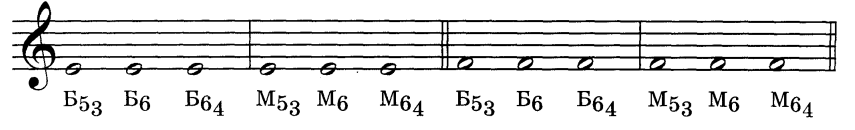 3) №212 – поём с дирижированием. Определите вид минора.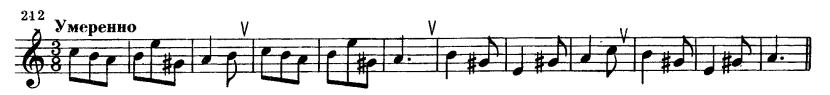 Как мы работаем с номером:1) Разбираем ритм. Проговариваем нотки в нужном ритме с дирижированием.2) Настраиваемся в тональности (поём гамму, t5/3)3) Поём этот номер с дирижированием несколько раз.